APPLICATION FORM Date of issue: 2022.00.00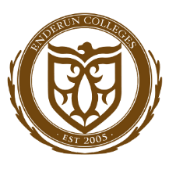 SCHOOL NAME学校名 KANSAI UNIVERSITY  KANSAI UNIVERSITY  KANSAI UNIVERSITY  KANSAI UNIVERSITY sTUDENT nAME(SAME AS PASSPORT)氏名(旅券記載氏名ローマ字)KANSAI TARO（姓・名）KANSAI TARO（姓・名）KANSAI TARO（姓・名）KANSAI TARO（姓・名）DATE OF BIRTH(YY/MM/DD)生年月日2000/00/002000/00/002000/00/002000/00/00GENDER性別Male / FemaleMale / FemaleMale / FemaleMale / FemaleMOBILE NO.携帯番号+81 (0)90 0000 0000(0)90 0000 0000(0)90 0000 0000EMAIL ADDRESSメールアドレスabcde12345@xxmail.jpabcde12345@xxmail.jpabcde12345@xxmail.jpabcde12345@xxmail.jpSCORE(TOEIC/TOEFL/IELTS/英検 Etc.)TOEIC L&R 000TOEIC L&R 000TOEIC L&R 000TOEIC L&R 000LESSON COURSE授業コースKANSAI University Specialized CourseKANSAI University Specialized CourseKANSAI University Specialized CourseKANSAI University Specialized CourseLESSON COURSE授業コース▶ 1:1 (One to One Lesson): 3 (   ) ・ 5 (   ) hours/day▶ 1:1 (One to One Lesson): 3 (   ) ・ 5 (   ) hours/day▶ 1:1 (One to One Lesson): 3 (   ) ・ 5 (   ) hours/day▶ 1:1 (One to One Lesson): 3 (   ) ・ 5 (   ) hours/dayDURATION OF STUDY研修期間2 (   ) / 3 (   ) / 4 (   ) Weeks2 (   ) / 3 (   ) / 4 (   ) Weeks2 (   ) / 3 (   ) / 4 (   ) Weeks2 (   ) / 3 (   ) / 4 (   ) WeeksCLASS START TIME授業開始時間　(日本時間)9 AM (   )午前９時9 AM (   )午前９時9 AM (   )午前９時1 PM (   )午後１時DATE OF CLASS START授業開始日付2022.   00.   002022.   00.   002022.   00.   002022.   00.   00DATE OF CLASS FINISHI授業終了日付2022.   00.   002022.   00.   002022.   00.   002022.   00.   00ADD LINE ID担当者のライン ID追加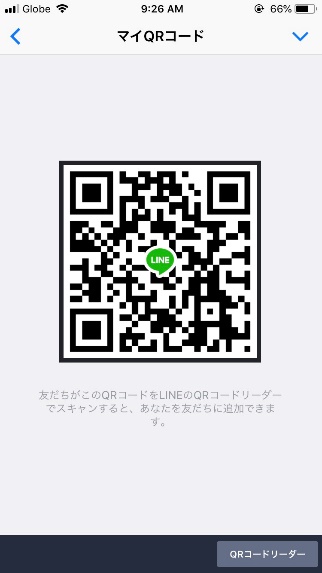 ⇨エンデラン大学日本人学生担当：TAKAO　⇨LINE ID: eientakao⇨左側のQRコードで、エンデラン大学の担当者の　ラインIDをご追加ください。⇨既に登録されている学生は、テストメッセージをお送りください。⇨エンデラン大学日本人学生担当：TAKAO　⇨LINE ID: eientakao⇨左側のQRコードで、エンデラン大学の担当者の　ラインIDをご追加ください。⇨既に登録されている学生は、テストメッセージをお送りください。